


БІЛОЦЕРКІВСЬКА МІСЬКА РАДА	КИЇВСЬКОЇ ОБЛАСТІ	Р І Ш Е Н Н Я
від 28 жовтня 2021 року                                                             № 1860-19-VIIIПро виправлення технічної описки в рішенніміської ради від 30 вересня 2021 року №1582-17-VIII«Про присвоєння комунальному закладу Білоцерківської міської ради Білоцерківська школа мистецтв №5 імені Сергія Томащука» Розглянувши подання депутата Білоцерківської міської ради VIII скликання Крижешевської Л.Ю. від 13 жовтня 2021 року № 1778/02-17, відповідно до статті 25 Закону України «Про місцеве самоврядування в Україні», міська рада вирішила:1. Мотивувальну частину рішення міської ради від 30 вересня 2021 року №1582-17-VIII “Про присвоєння комунальному закладу Білоцерківської міської ради Білоцерківська школа мистецтв №5 імені Сергія Томащука» викласти в новій редакції: «Розглянувши подання депутата Білоцерківської міської ради  VIIІ скликання Крижешевської Л.Ю.  від 09 вересня 2021 року № 1579/02-17, відповідно до статті 25 Закону України «Про місцеве самоврядування в Україні», Закону України “Про культуру”, пункту 6 частини 1 статті 7 та пункту 7 частини 1 статті 8 Закону України «Про присвоєння  юридичним особам  та об’єктам права власності імен (псевдонімів) фізичних осіб, ювілейних та святкових дат, назв і дат історичних подій», статті 15 «Про державну реєстрацію юридичних осіб, фізичних осіб-підприємців та громадських формувань», на підставі  пропозицій робочої групи та результатів громадського обговорення, з метою вшанування імені Сергія Томащука  -  педагога, аранжувальника, Почесного громадянина Білої Церкви, заслуженого діяча мистецтв України, директора Білоцерківської школи мистецтв № 5 з 1994-2020 рр., міська рада вирішила:»             2. Контроль за виконання рішення покласти на постійну комісію з питань охорони здоров’я, материнства та дитинства, освіти, соціального захисту, науки спорту, культури, мови, молоді, прав національних меншин, міжнародного співробітництва, інформаційної політики.Міський голова                                                                                               Геннадій ДИКИЙ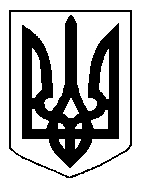 